Soubor rozpočtových opatření č. 4-7ObsahNávrhy změn schváleného rozpočtu na rok 2023 překládané orgánům města.Důvodová zprávaRozpočtové opatření č. 4 - Zařazení položek nebo navýšení položek rozpočtuRekonstrukce Husova 63 - navýšení položky ve výši 4.000.000 KčFinanční prostředky budou použity na zajištění statických prací při rekonstrukci budovy. V letošním roce se předpokládá dokončení projektové dokumentace rekonstrukce budovy a vydání stavebního povolení. V druhé polovině roku bude tedy možné realizovat dílčí statické práce na zajištění stability v takovém rozsahu, že bude možné odstranit dřevěné podpěry budovy. Tím se do budoucna uvolní pozemek pro výstavbu obvodního oddělení Policie ČR.Společenské centrum Bonaparte - navýšení položky ve výši 4.000.000 KčVe stávajícím rozpočtu města je na položce IR - SC Bonaparte částka 300.000 Kč na zajištění dílčího projektu požárně-bezpečnostního řešení. Navýšení této položky bude použito na vypracování kompletnější projektové dokumentace řešící větší rozsah stavebních a interiérových úprav (PBŘ, vzduchotechnika + rekuperace, zateplení střechy, elektroinstalace, ZTI, rekonstrukce kotelny, Josefína, toalety, interiér a jiné). Zbývající prostředky budou použity na stavební práce v oblasti energetických úspor a na výměnu výplní otvorů.Kompostárna - zařazení nové položky ve výši 3.218.000 KčOd roku 2024 bude povinnost vážit biologicky rozložitelný odpad svezený TSMS. Předpokládá se vypsání dotace Hnědá úsporám na dovybavení kompostáren. Z tohoto dotačního titulu by bylo možné pořídit váhu a další vybavení kompostárny. Finanční prostředky na položce IR - Kompostárna budou sloužit k přípravě a spoluúčasti k dotaci (v případě vypsání) nebo k nákupu váhy a výdajů s tím souvisejícím.Pořízení svozových nádob na biologicky rozložitelný odpad - zařazení položek ve výši 1.782.000 KčTechnické služby města Slavkov u Brna uspěly s žádostí o dotaci ze Státního fondu životního prostředí České  republiky na pořízení svozových nádob na biologicky rozložitelný odpad. Jedná se o 700 ks popelnic a 5 ks kontejnerů. Celková výše nákladů je 2.081.230 Kč. Dotace je ve výši 1.781.230 Kč, spoluúčast činí 300.000 Kč. Spoluúčast k dotaci je zajištěna účelovým příspěvkem TSMS jako příjemci dotace.Dotaci je nutné předfinancovat. Z tohoto důvodu bude TSMS poskytnut účelový investiční příspěvek (pořízení kontejnerů ve výši 395.000 Kč) a neinvestiční příspěvek (pořízení popelnic a administrace projektu ve výši 1.387.000 Kč). Po vyúčtování a  obdržení dotace vrátí TSMS oba příspěvky na účet města.Toto rozpočtové opatření řeší nesoulad mezi úhradou výdajů spojených s pořízením svozových nádob a příjmem finančních prostředků dotace.Hřbitovní zeď - navýšení položky ve výši 2.000.000 KčVe schváleném rozpočtu města je položka IR - Hřbitovní zeď ve výši 2.500.000 Kč. Na základě odevzdané projektové dokumentace je předpokládaná cena ve výši 4.500.000 Kč. Součástí projektu je obnova, odstranění a opětovné obnovení omítek, oplechování zhlaví zdí, doplnění dilatačních spár, znovupostavení zdemolované zdi a kolumbária. Z náhrady od pojišťovny budou hrazeny náklady na kolumbárium a znovupostavení zdi ve výši cca 750.000 Kč.Všechny výše uvedené položky budou pokryty snížením položky 8115 - Změna stavu krátkodobých prostředků na bankovních účtech (nevyčerpané finanční prostředky z minulých let - výsledek rozpočtového hospodaření města za rok 2022).Rozpočtové opatření č. 5 - Navýšení položek rozpočtu - odměn členů zastupitelstvaNařízení vlády č. 415/2022 Sb. mění s účinností od 1. ledna 2023 nařízení vlády č. 318/2017 Sb., o výši odměn členů zastupitelstev územních samosprávných celků a to tak, že zvyšuje částky odměn uvolněných členů zastupitelstev (u těch vzniká nárok automaticky ze zákona a prováděcího předpisu) a dále zvyšuje maximální výši odměn neuvolněných členů zastupitelstev.Dle podkladů mzdové účetní se jedná o částky:odměny členů zastupitelstev obcí ve výši 285.983 Kč,sociální pojištění ve výši 57.303 Kčzdravotní pojištění ve výši 25.738 Kč.Navýšení položek orj. 82 - zastupitelské orgány bude hrazeno snížením položky 8115 - Změna stavu krátkodobých prostředků na bankovních účtech (nevyčerpané finanční prostředky z minulých let - výsledek rozpočtového hospodaření města za rok 2022).Rozpočtové opatření č. 6 - Nerozpočtované příjmyNa účet města byly v průběhu ledna připsány nerozpočtované příjmy:pojistné plnění za poškozenou rozvodnu el. energie ve výši 47.598 Kč,vratka ze smlouvy o přeložce zařízení distribuční soustavy (Malinovského) ve výši 58.431 Kč.Oba příjmy doporučujeme zařadit na odbor IR a posílit položku IR - Ostatní činnost místní správy, protože z této položky byla provedena oprava poškozené rozvodny a budou hrazeny drobné opravy na ulici Malinovského.Rozpočtové opatření č. 7 - Převod mezi položkami rozpočtuNa budově polikliniky Tyršova 324 byly instalovány tři kusy elektromagnetických pohonů dveří. Tímto se zjednoduší přístup imobilním občanům a maminkám s kočárky. Instalace je technickým zhodnocením budovy a musí být zaúčtováno jako investice.Zařazení nové položky SB - Elektromagnetický pohon křídlových dveří ve výši 255.000 Kč bude pokryto snížením položky SB - Opravy a udržování.Jedná se o přesun mezi položkami, celková výše rozpočtu se nemění.
Tuto zprávu projednala rada města na své 10. schůzi dne 23. 1. 2023 a přijala následující usnesení:I. Rada města schvalujerozpočtová opatření v předloženém znění v souladu s usnesením zastupitelstva města Slavkov u Brna č. 37/3/ZM/2022 ze dne 19. 12. 2022, které zmocňuje radu města schvalovat a provádět změny rozpočtu na rok 2023 formou rozpočtových opatření:II. Rada města doporučuje zastupitelstvu městaschválit soubor rozpočtových opatření v předloženém znění:I. Zastupitelstvo města schvalujesoubor rozpočtových opatření v předloženém znění:II. Zastupitelstvo města bere na vědomírozpočtová opatření č. 1-3.Datum vyvěšení: 7. 2. 2023				Datum snětí: 28. 2. 2024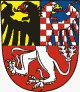 Č. náv. ROORJ§Pol.ORGÚZTextPříjmy (Kč)Výdaje (Kč)44136126121568IR - Husova 634 000 00044136136121515IR - SC Bonaparte4 000 000441363961213727IR - Kompostárna3 218 00043136395331363923FO - ÚNP - TSMS pořízení svozových nádob1 387 00043136396351363923FO - ÚIP - TSMS pořízení svozových nádob395 0004413639517139922IR - Hřbitovní zeď2 000 0004358115FO - Změna stavu kr. prostř. na bank. účtech15 000 000Č. náv. ROORJ§Pol.ORGÚZTextPříjmy (Kč)Výdaje (Kč)58261125023ZO - Odměny členů zastupitelstev obcí286 00058261125031ZO - Zákonné sociální pojištění57 40058261125032ZO - Zákonné zdrav. pojištění25 8005358115FO - Změna stavu kr. prostř. na bank. účtech369 200Č. náv. ROORJ§Pol.ORGÚZTextPříjmy (Kč)Výdaje (Kč)64161712322IR - Přijetí pojistného plnění47 60064161712329IR - Vratka ke smlouvě o přeložce58 50064161715169517IR - Ostatní činnost místní správy106 100Č. náv. ROORJ§Pol.ORGÚZTextPříjmy (Kč)Výdaje (Kč)74536135171390SB - Opravy a udržování-255 000745361361213900324001SB - Elektromagnetický pohon křídlových dveří255 000Č. ROORJ§Pol.ORGÚZTextPříjmy (Kč)Výdaje (Kč)17232995011133063OVV - MAP III683 2001504339501113010SV - Pěstounská péče457 80014122126121575IR - III/501, Slavkov průtah424 00014122196121552IR - Plánovací smlouva Na Vyhlídce109 00014122196121578IR - Koláčkovo nám. 300 00014136126121568IR - Husova 633 022 00014136136121515IR - SC Bonaparte481 00014131116121571IR - PD Mateřská škola1 859 000141363561191903IR - Změny územního plánu500 00014133156121583IR - PD Napoleonská expozice990 0001413315612114053IR - Přístavba ZŠ Tyršova318 50014133136121140622IR - Oplocení ZŠ Komenského373 00014122126121574221IR - Rekonstrukce ČSA a chodník700 000143361261213900000002SB - Výměna oken - bytové prostory3 000 0001416402536422024IR - Vratka dotace - energetická koncepce1001716402536498008VV - Vratka dotace - příprava na volbu prezidenta ČR59 8001358115FO - Změna stavu kr. prostř. na bank. účtech13 277 40023334212229103133063FO - Vratka průtokové dotace DDM17 80023334212229103533063FO - Vratka průtokové dotace DDM100 60023364022229103133063FO - Vratka průtokové dotace DDM17 80023364022229103533063FO - Vratka průtokové dotace DDM100 600361411198008VV - Dotace - Volba prezidenta ČR208 0003616118502198008VV - Volba prezidenta ČR208 000Č. náv. ROORJ§Pol.ORGÚZTextPříjmy (Kč)Výdaje (Kč)44136126121568IR - Husova 634 000 00044136136121515IR - SC Bonaparte4 000 000441363961213727IR - Kompostárna3 218 00043136395331363923FO - ÚNP - TSMS pořízení svozových nádob1 387 00043136396351363923FO - ÚIP - TSMS pořízení svozových nádob395 0004413639517139922IR - Hřbitovní zeď2 000 0004358115FO - Změna stavu kr. prostř. na bank. účtech15 000 00058261125023ZO - Odměny členů zastupitelstev obcí286 00058261125031ZO - Zákonné sociální pojištění57 40058261125032ZO - Zákonné zdravotní pojištění25 8005358115FO - Změna stavu kr. prostř. na bank. účtech369 20064161712322IR - Přijetí pojistného plnění47 60064161712329IR - Vratka ke smlouvě o přeložce58 50064161715169517IR - Ostatní činnost místní správy106 10074536135171390SB - Opravy a udržování-255 000745361361213900324001SB - Elektromagnetický pohon křídlových dveří255 000Č. náv. ROČ. ROORJ§Pol.ORGÚZTextPříjmy (Kč)Výdaje (Kč)444136126121568IR - Husova 634 000 000444136136121515IR - SC Bonaparte4 000 0004441363961213727IR - Kompostárna3 218 000443136395331363923FO - ÚNP - TSMS pořízení svozových nádob1 387 000443136396351363923FO - ÚIP - TSMS pořízení svozových nádob395 00044413639517139922IR - Hřbitovní zeď2 000 00044358115FO - Změna stavu kr. prostř. na bank. účtech15 000 000558261125023ZO - Odměny členů zastupitelstev obcí286 000558261125031ZO - Zákonné sociální pojištění57 400558261125032ZO - Zákonné zdravotní pojištění25 80055358115FO - Změna stavu kr. prostř. na bank. účtech369 200664161712322IR - Přijetí pojistného plnění47 600664161712329IR - Vratka ke smlouvě o přeložce58 500664161715169517IR - Ostatní činnost místní správy106 100774536135171390SB - Opravy a udržování-255 0007745361361213900324001SB - Elektromagnetický pohon křídlových dveří255 000